1st June Y1 Literacy3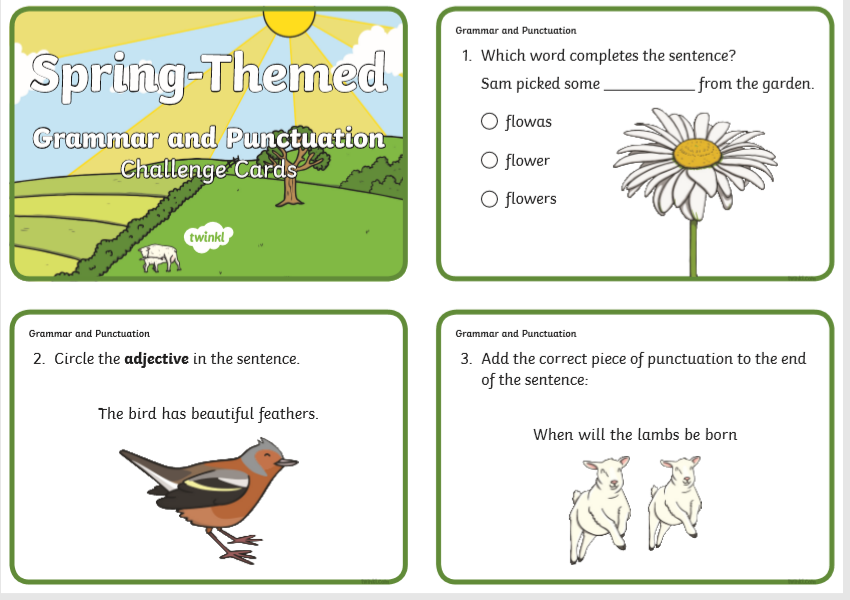 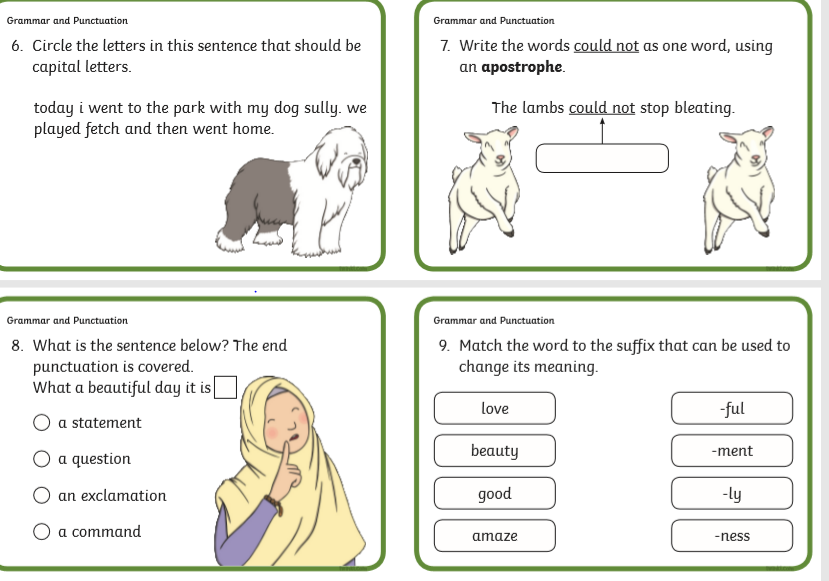 